П Р Е Д П И С И Н И Е №об обязательном устранении выявленных нарушений в установленные срокВ соответствии с решением Дисциплинарной комиссии Ассоциация «Саморегулируемая организация «Республиканское объединение строителей Алании» (А СРО РОСА) (Совета А СРО РОСА) от «____» ____________ 20___ года №_____, предписываю  члену А СРО РОСА ______________ (организационно-правовая форма, наименование проверяемого юридического лица (ОГРН) или фамилия инициалы индивидуального предпринимателя (ОГРНИП)) в срок до «___»________ 20__ года либо в течение 20-ти дней с момента получения настоящего предписания, устранить выявленные нарушения:Сообщаем Вам, что в случае неустранения выявленных нарушений в отношении Вас могут быть принятые более строгие меры дисциплинарного воздействия, в соответствие с Дисциплинарным регламентом А СРО РОСА.Председатель Дисциплинарной комиссии (Совета)Ассоциация «Саморегулируемая организация «Республиканское объединение строителей Алании»	__________________ фамилия инициалыПриложение №1к ДР-СРО А СРО РОСА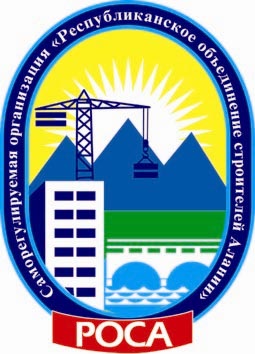 Ассоциация«Саморегулируемая организация«Республиканское объединение строителей Алании» (А СРО РОСА)    «___»  ___________  20___ год                                        гор. Владикавказ№ п/пПеречень нарушенийКакая норма нарушена